SKYLAND GENERAL IMPROVEMENT DISTRICTMeeting Minutes for                                             October 24, 2018Douglas County Public Library, Zephyr Cove Branch Chair Gibb called the meeting to order at 4:32 pmQuorum was established – Trustees present, Gibb, Peel, Petrizzio, Klein & Nyre (late)  Meeting was attended by 20 to 25 interested persons. List upon request.Also present Cheryl Couch, USDAPUBLIC FORUM:  NoneACTION ITEMS:Approval of the minutes from  the September 26 meeting was passed unanimously.The Treasurer’s Report did not include a written update from Scott Fields, our CPA, due to the fact this meeting was so soon after our last meeting  Treasurer   Petrizzio presented the updated financial position of the GID which included $261,482 in cash and $225,000 in CDs. The 2 owners present who had applied for the vacancy on our Board, Kevin Lavoe and Jon Herwig, were allowed to stand and promote themselves.  Both were highly qualified. All trustees agreed it was a “toss up”. President Gibb made the motion to appoint Lavoe due to his history of strong interest and enthusiasm.  All other Trustees followed their President and Lavoe was appointed unanimously.Review, discussion and possible action regarding the fence project was turned over to head of the fence committee, David Nyres. He then turned the update over to our project manager, Marie Hulse of RO Anderson, who participated via telecom.  Updated estimated expenses involving the concrete panel option were presented. These new figures were double what the original expense figures were. Marie explained that , per the Verti-Crete contractor, costs went up and there were concerns regarding difficulties in digging the footings for the piers due to boulders beneath the ground. She discussed the location of where the  fence should end on the north end to save money . Drawings were presented as a visual aid. Cheryl Couch, Community Programs Director of the US Department of Agriculture, addressed the meeting explaining a possible financing opportunity for the project. The issue regarding the installment of signage containing the Douglas County Ordinance banning overnight parking was postponed to allow time to verify that the Douglas County Sheriff’s department will enforce the ordinances within the GID boundaries. A cost estimate regarding the annual fall street cleanup was presented by Petrizzio.  JB Landscaping was awarded the job. They will be contacted in mid-November by Peel to discuss the date for the service to be completed.DISCUSSION ITEMS:The scheduled items for discussion were tabled due to time restrictions.COMMITTEE INFORMATIONAL REPORTS:None givenThe next meeting date was to be scheduled at a later timeADJOURNMENT at around 6:45 PM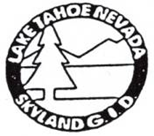 Skyland General Improvement DistrictBoard of TrusteesCathy Gibb, ChairSusie Petrizzio, TreasurerJohn Peel, SecretaryDavid Nyre, TrusteeBarbara Klein TrusteeWebsite: http://www.skylandgid.org